Описательный рассказ о зимующих птицах в средней группеЦель: Учить детей составлять описательный рассказ с опорой на план – схему.Задачи:Уточнить и расширить представления о зимующих птицах, их          строении. Формировать понятие «зимующие птицы».Активизировать словарь по теме, учить отвечать на вопросы, составлять предложения.Воспитывать доброе и заботливое отношение к птицам.Предварительная работа: Рассматривание иллюстрации о птицах; наблюдения на прогулке; чтение стихотворений о птицах,                           рисование птиц, загадывание загадок.Словарная работа: Зимующие птицыОборудование:  Картинки с изображением птиц, карточки для дид.игры, план - схемаХод занятия:Воспитатель:-Ребята, я вам загадаю загадку.Снится ночью червякуЧудо-юдо на суку:Длинный клюв и два крыла…Прилетит – плохи дела!А кого червяк боится?Угадали? Это . . .  (птица).Воспитатель:- Сегодня мы будем говорить о птицах. На какие группы мы делим птиц? (перелетные и зимующие). Почему некоторые птицы улетают на юг? (ответы детей). Почему некоторые остаются зимовать у нас? (ответы детей).- Ребята,  чем отличаются птицы от животных? (птицы летают, тело покрыто перьями).Отгадывание загадок- Сможете ли вы отгадать, о каких птицах эти загадки?1).  Я в тёплый край не улетаю,       Здесь под крышей обитаю.       Чик-чирик! Не робей!       Я бывалый…  (Воробей)2).  Красногрудый, чернокрылый,       Любит ягодки клевать.       С первым снегов на рябине      Он появится опять.  (Снегирь)3).   Все время стучит,        Деревья долбит.        Но их он не калечит,        А только лечит.   (Дятел)4).   Непоседа-невеличка,        Желтогруденькая птичка.        Ем я сало и пшеничку,        А зовут меня . . .  (Синичка)5).   Носит серенький жилет,        Но у крыльев черный цвет!        Видишь, кружат 20 пар        И кричат « Кар! Кар! Кар!»   (Ворона)6).  Он живет на площадях,       На деревьях, и ветвях.       Он воркует, не поет,       Бодро семечки клюет.    (Голубь)- А эта группа птиц к каким относится? (К зимующим).Но прежде , чем начать наше занятие, давайте отдохнем и сделаем физминутку.3.ФизминуткаРуки подняли и помахали – Это деревья в лесуЛокти согнули, кисти встряхнули – Ветер сбивает росуПлавно руками помашем – Это к нам птицы летят.Как они сядут, покажем,Крылья мы сложим назад.- Молодцы ребята, садитесь на стульчики.4. Воспитатель: А теперь давайте подробнее расскажем о каждой птице. Для этого мы будем использовать схему. На таблице схематично изображена последовательность рассказа. Вначале изображён знак вопроса – нужно сказать, как называется птица, затем два круга – большой и маленький - надо сказать, какого размера птичка: большая или маленькая. Следующая схема обозначает строение птицы(какой у нее клюв, какие лапки, перья). Потом разноцветные кляксы – надо рассказать об окраске птицы. Мисочка с кормом - чем питается птица. Последняя схема домик, где птичка живет.Каждый из вас будет рассказывать про ту птичку, которая вам нравится, но прежде, чем начать давайте послушаем мой рассказ.5. Рассказ воспитателя о дятлеРебята, я хочу рассказать вам про дятла. Дятел крупная птица. У него большие крылья, длинный хвост, с помощью которого он крепко держится на дереве. Клюв  длинный и крепкий, он стучит им по дереву, и достает из под коры вредителей.  Еще про него говорят, что дятел-санитар леса. У дятла голова, шея, спина, крылья – черные, на голове, шее и крыльях есть белые пятна, еще на голове красные перышки, как будто красная шапочка. Он питается насекомыми и семенами шишек.6. Составление детьми описательного рассказа о птицах, ориентируясь на план – схему7. Дидактическая игра «Кого не стало»Цель: Способствовать развитию памяти, внимания, наблюдательности, упражнять в образовании формы родительного падежа единственного числа.8. Итог занятия- Вы хорошо справились с заданием. Вам понравилось? А что понравилось больше всего? - Чей рассказ вам понравился больше? Почему?Вы сегодня просто молодцы, хорошо рассказали о птицах и о том, что о них надо заботиться.  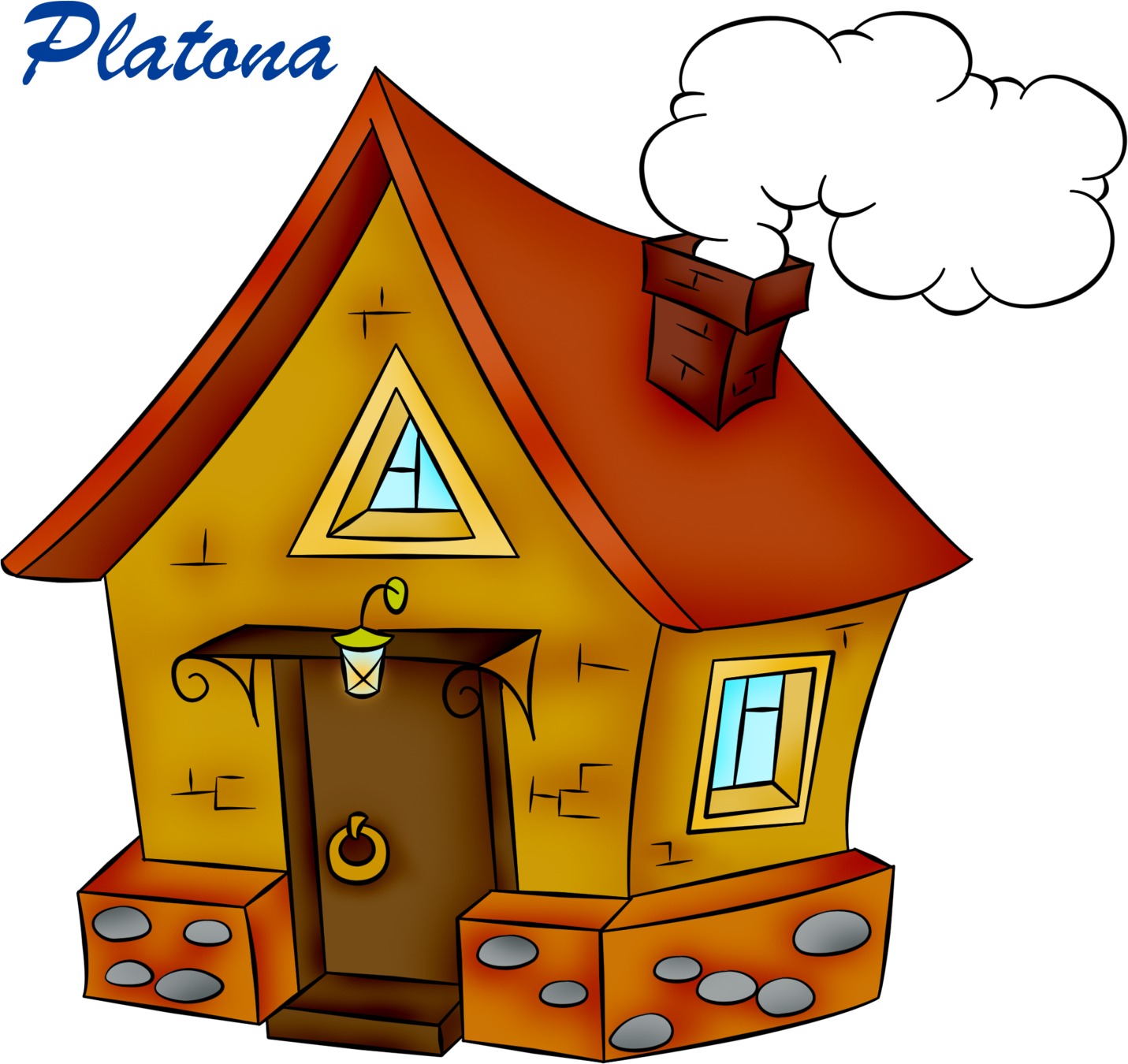 Где живет?